598236-EPP-1-2018-1-LT-EPPKA2-CBHE-SPДата: 05–травня–2021Розроблено: Національний технічний університет 
«Харківський політехнічний інститут» (P-08, НТУ «ХПІ»).Модуль 06 - Використання бази данихУ цьому документі детально описано навчальний план для модуля Використання бази даних. Навчальний план описує, завдяки результатам навчання, знання та навички, якими повинен володіти кандидат модуля Використання бази даних. Навчальний план також дає основу для теорії та практичного тесту в цьому модулі.Цілі модуля Успішні кандидати зможуть: Знати, що таке база даних та як вона організована. Створити просту базу даних та переглянути вміст бази даних в різних режимах. Створити таблицю, визначати та змінювати поля та створювати зв’язки між таблицями. Вводити і редагувати дані в таблиці.Використовувати фільтри та запити для отримання конкретної інформації з бази даних. Створювати форми для введення, зміни та видалення записів та даних у записах. Створювати звичайні звіти та готувати результати, готові до друку чи електронного розповсюдження.Створювати та працювати з макросами.Модуль загальної інформаціїПопередні вимогиСертифікати за наступними модулями M01 Computer Essentials Зміст модуляТема 1.	Розуміння баз даних1.1	Основні поняття1.2	Різновиди архітектурі БД1.3	Тенденції розвитку сучасних СУБДТема 2.	Реляційні бази даних2.1	Моделі зберігання даних2.2	Реляційна модель даних2.3	Операції над відношеннями. Реляційна алгебраТема 3.	Проектування баз даних3.1	Проблеми і етапи проектування баз даних3.2	Вибір СУБД3.3	Модель “сутність-зв'язок”3.4	Наслідування сутностей3.5	Перехід до реляційної моделіТема 4.	Принципи нормалізації відношень4.1	Нормальні форми і нормалізація відношень4.2	Поняття залежності між атрибутами відношень4.3	Перетворення відношень до 1, 2 і 3 нормальних форм4.4	Теорема Хиса4.5	Файлова організація даних4.6	ІндексуванняТема 5.	Початок роботи з Microsoft Access 20195.1	Запуск Access5.2	Інтерфейс5.3	Параметри за промовчаннямТема 6.	Створення бази даних6.1	Створення нової порожньої бази даних6.2	Створення нової бази даних на основі шаблону6.3	Створення таблиць у базі даних6.4	Створення нової таблиці в новій базі даних6.5	Створення нової таблиці в наявній базі даних6.6	Створення таблиці Конструктором таблиць6.7	Встановлення та змінення ключа таблиці6.8	Видалення ключа6.9	Встановлення імені і типу даних для поляТема 7.	Встановлення властивостей поля7.1	Встановлення властивостей таблиці7.2	Перетворення стовпця на поле підстановки7.3	Створення, редагування та видалення зв’язків між таблицями7.4	Створення зв’язку між таблицями за допомогою команди “Зв’язки”7.5	Зміна властивостей зв’язку між таблицями7.6	Налаштування типу об’єднання7.7	Видалення зв’язку між таблицями7.8	Імпортування та зв’язування для створення таблиці7.9	Додавання полів до таблиці в поданні таблиці7.10	Безпосереднє встановлення типу і формату данихТема 8.	ЗапитиЗапити в Access: основні поняття та видиСтворення запитів мовою QBEСортування і фільтрація записівПравила формування критеріїв відборуТема 9.	ФормиЗагальні відомості про формиСтворення форми за допомогою автоматичного засобу ФормаСтворення форми за допомогою автоматичного засобу ФормаСтворення форми, в якій відображаються кілька записів, за допомогою засобу Кілька елементівСтворення форми за допомогою Майстра формМайстра формСтворення і модифікація форм у режимі КонструктораДодавання кнопки закриття формиДодавання надписуВстановлення параметрів форми та її елементівЗмінення форм у Режимі розміткиСтворення форми за допомогою засобу Пуста формаТема 10.	Звіти10.1	Створення звіту за допомогою засобу Звіт10.2	Створення звіту за допомогою Майстра звітів10.3	Робота зі звітом у режимі Конструктора10.4	Елементи керування звіту10.5	Налаштування звіту в поданні розмітки10.6	Перегляд, друк або надсилання звіту електронною поштою10.7	Перегляд звіту в режимі Попереднього перегляду10.8	Друк звітуТема 11.	Макроси11.1	Створення ізольованого макросу11.2	Увімкнення й вимкнення макросівНавчальна програмаМодуль М06 – Використання баз данихВерсія 2.0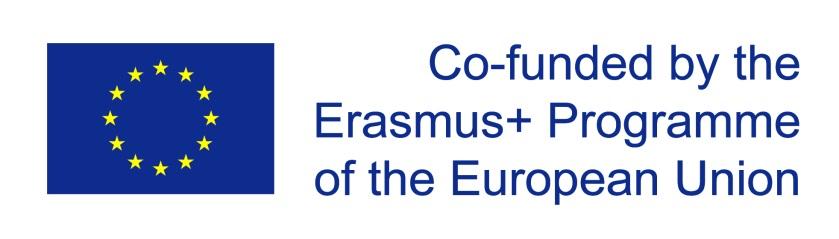 This project has been funded with support from the European Commission.
This publication [communication] reflects the views only of the author, and the Commission cannot be held responsible for any use which may be made of the information contained therein.Рівень:СереднійМова:Українська Облікове навантаження:3 кредитиОрієнтовні затрати часу: Змішана Дистанційна6 днів, 8 годин на день10 тижнів, 8 -10 годин на тижденьСертифікація:Підсумковий іспит